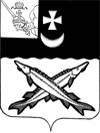 ПРЕДСТАВИТЕЛЬНОЕ СОБРАНИЕБЕЛОЗЕРСКОГО МУНИЦИПАЛЬНОГО ОКРУГАВОЛОГОДСКОЙ ОБЛАСТИРЕШЕНИЕОт ___________________________ № ______Об утверждении Положения о выплатах, не входящих в состав оплаты труда должностных лиц, замещающих муниципальные должности, муниципальных служащих  органов местного самоуправления и работников, осуществляющих техническое обеспечение деятельности органов местного самоуправления Белозерского муниципального округа Вологодской областиВ соответствии со ст. 28 Устава округа, в целях повышения социальной защищенности  работников органов местного самоуправленияПредставительное Собрание округа РЕШИЛО: 1. Утвердить Положение о выплатах, не входящих в состав оплаты труда должностных лиц, замещающих муниципальные должности, муниципальных служащих органов местного самоуправления и работников, осуществляющих техническое обеспечение деятельности органов местного самоуправления Белозерского муниципального округа Вологодской области (прилагается).2. Признать утратившими силу решения Представительного Собрания района от 25.01.2022 № 4 «Об утверждении Положения о выплатах, не входящих в состав оплаты труда должностных лиц, замещающих муниципальные должности, муниципальных служащих  органов местного самоуправления и работников, осуществляющих техническое обеспечение деятельности органов местного самоуправления Белозерского муниципального района» и от 29.03.2022 № 20 «О внесении изменения в решение Представительного Собрания района от 25.01.2022 № 4». 3. Настоящее решение вступает в силу после его принятия и распространяется на правоотношения, возникшие с 1 января 2023 года.  ПредседательПредставительного собрания округа:                                                       И.А. ГолубеваГлава  округа:                                                                                                Д.А. СоловьевПоложение о выплатах, не входящих в состав оплаты труда должностных лиц, замещающих муниципальные должности, муниципальных служащих органов местного самоуправления и работников, осуществляющих техническое обеспечение деятельности органов местного самоуправления Белозерского муниципального округа Вологодской области1. Настоящее Положение регулирует порядок и основания начисления выплат, не входящих в состав оплаты труда должностных лиц, замещающих муниципальные должности, муниципальных служащих органов местного самоуправления и работников, осуществляющих техническое обеспечение деятельности органов местного самоуправления Белозерского муниципального округа Вологодской области (далее также – работники).2. Не входящими в состав оплаты труда работников являются выплаты:2.1 Выплата в связи с юбилейными датами – 50-ти,  - 55-ти летие со дня рождения, 60-ти летний юбилей для мужчин и 65-ти летний юбилей для женщин:- в размере ½ должностного оклада при стаже  работы от 1 до 10 лет в органах местного самоуправления округа;- в  размере должностного оклада при стаже работы свыше 10 лет в органах местного самоуправления округа.2.2   В связи с утратой личного имущества при пожаре, случившемся не по вине работников – на сумму причиненного ущерба, но не более 50 тыс. рублей.2.3  В связи со смертью близких родственников (мать, отец, жена, муж, сын, дочь)     -  в размере должностного оклада.2.4  В связи со смертью работника (несчастный случай, болезнь):- в размере  должностного оклада при стаже  работы работника от 1 до 10 лет в органах местного самоуправления округа;- в  размере 2 должностных окладов при стаже работы работника свыше 10 лет в органах местного самоуправления округа.2.5  При достижении пенсионного возраста (60 лет для женщин и 65 лет для мужчин):-  в размере  должностного оклада при стаже  работы от 1 до 10 лет в органах местного самоуправления округа;- в  размере 2 должностных окладов при стаже работы свыше 10 лет в органах местного самоуправления округа.2.6    В  связи   со смертью пенсионера (работника ОМС),   вышедшего на пенсию - в размере 2 тыс. рублей.2.7  В связи с рождением ребенка – 2 тыс. рублей.2.8 При вступлении впервые работника в брак – 2 тыс. рублей.2.9 В связи с 65-ти летним юбилеем (для женщин), с 70-ти, 75-ти летними и т.д. юбилеями пенсионеров, вышедших на пенсию с  должностей, осуществляющих техническое обеспечение деятельности органов местного самоуправления округа – 2 тыс. рублей.3. Выплаты производятся: - при наличии заявления работника, завизированного руководителем органа местного самоуправления округа;- в случаях, установленных в п.п.2.1, 2.9 настоящего Положения – без наличия заявления;- в случаях, установленных в п.п. 2.4, 2.6 настоящего Положения – на основании заявления близких родственников с приложением копии свидетельства о смерти работника (пенсионера) и копии документов, подтверждающих родственную связь с работником (пенсионером).3.1 Выплаты, не входящих в состав оплаты труда должностных лиц, замещающих муниципальные должности, муниципальных служащих органов местного самоуправления и работников, осуществляющих техническое обеспечение деятельности органов местного самоуправления Белозерского муниципального округа, выплачиваются на основании муниципального правового акта органа местного самоуправления округа.4.  Выплаты, установленные в настоящем Положении, осуществляются за счет сметы расходов соответствующих органов  местного самоуправления округа.УТВЕРЖДЕНОрешением Представительного Собрания округа от __________№__от ________________№_____